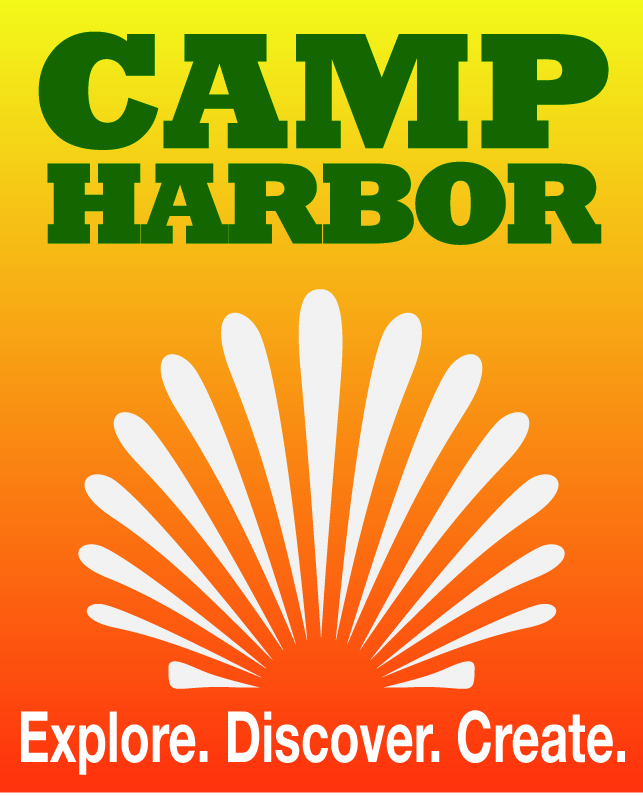       					17 Three Sisters Road, St. James, NY 11780www.campharbor.org       631.584.5555Registration Form and Contract ~ 2017Please complete a separate form for each camper:Camper Name: _________________________________________________________	Date of Birth: ______________________________Home Address:_________________________________________________________	Grade Next September: ___________Sex:______________________________________________________________________________	Tee Shirt Size: Child: S  M  L    Adult:  S  M  LHome Telephone Number: ________________________________________________	Email: ____________________________________Parent/Guardian (1):  (Mr./Ms./Mrs./Dr.)_______________________________________________________________Business Phone: __________________________________ Cell Phone: ______________________________________Parent/Guardian (2):  (Mr./Ms./Mrs./Dr.)_______________________________________________________________Business Phone: __________________________________ Cell Phone: ______________________________________CAMP ONLY                                                         Please circle the Weeks and each Full Day or Mini Day that you wish your child to attend camp.             Preschool/ Kindergarten Campers:        Swimming Instruction?  Please circle one of the following:   YES  /  NOWORKSHOPS                      Please indicate the names of the chosen workshops in the boxes below.TRAILBLAZER HALF DAY PROGRAM                 Please indicate the names of the chosen Trailblazers in the boxes below.*Note: You may add a regular camp afternoon to the morning Trailblazer. Please circle PM above.CIT PROGRAM                       Please circle desired session(s) or specific weeks below.Please read the enrollment terms on the back of this form and sign where indicated.  Unsigned Registration Forms cannot be processed. Thank you.	CAMP HARBOR CONTRACT 2017	Camp Harbor located at 17 Three Sisters Road, St. James, New York is operated under the auspices of Harbor Country Day School.  The Day School is chartered by the New York State Board of Regents and is accredited by and a member of, the New York State Association of Independent Schools.  The School, as well as Camp Harbor, operates as a non-sectarian, non-profit organization under Section 501(c) (3) of the Internal Revenue Code.  During its twenty-two (22) years of existence Camp Harbor has developed its own unique blend of summer fun and educational opportunities to serve as an extension of Harbor Country Day School’s distinguished educational experience.  Camp Harbor has developed an Early Morning Program and After Care Program and a Counselor-In-Training Program, as well as workshops, sports, swimming and other activities that provide each camper with a full realm of summer activities.  	The Camp Harbor Contract sets forth the essential terms and conditions regarding enrollment and attendance at Camp Harbor.  The following constitutes the terms and conditions established by the Board of Trustees regarding the operation, activities and philosophies of Camp Harbor – all of which are designed to create an atmosphere where children feel confident, secure and excited to develop current and new interests in concert with other campers.TERMS AND CONDITIONSCamp Harbor requires that a $50.00 registration fee accompany each camper’s registration form and contract.  The Registration Form, a copy of which is attached hereto, sets forth the number of weeks each camper plans to attend Camp Harbor and whether the attendance shall be a full day or mini day program.  There are workshops, special provisions for pre-school and kindergarten campers, and the Trailblazer Half Day Program and CIT Program, all of which are offered by Camp Harbor and are set forth in the attached Registration Form.  The Registration fee is non-refundable as it is an administration charge not to be applied towards camp tuition.  I agree to pay the $25.00 per week deposit for each week that I register my child for camp or workshops.  This deposit shall only be applied towards the camp tuition for the week in which the deposit is made as it is non-transferable and non-refundable after March 15, 2017.  A billing statement shall be sent to all enrolled campers and workshop participant’s parents or guardians responsible for payment of their fees to Camp Harbor.  Full payment for the Summer 2017 programs is due by May 27, 2017.  This payment is non-refundable regardless of the reason for withdrawal.  All payments should be made to “H.C.D.S. Summer Camp”.  All checks should clearly indicate the name of each camper(s). Only in extraordinary situations, and in the sole and absolute discretion of Camp Harbor, may a payment that has been made for a child that cannot attend Camp Harbor be credited toward future tuition.  There are no refunds and no make-up days for camp or Workshops for time missed whether it be on account of a camper’s inability to attend camp or the Workshop, or an account of acts of God, extraordinary adverse weather conditions, or any other adverse predicament which would, at Camp Harbor’s discretion, deems it appropriate to cancel camp activities and Workshop activities (i.e. lack of electricity, road closure, transportation problems, etc.).In the event that Camp Harbor should determine that it is in the camp’s best interest to excuse or dismiss any camper from any or all programs at Camp Harbor, Camp Harbor reserves the right to do so and, if in fact Camp Harbor does exercise such a right, a pro-rated refund will be given for the unused balance of the camp tenure actually paid for.A Medical History Form will be sent to you upon receipt of this Contract and Registration form and you understand that the Medical History Form must be submitted by the prospective camper’s parents and/or lawful guardians immediately and must be on file before any camper may begin camp activities.  Camp Harbor shall keep each camper’s medical history confidential and shall abide by the provisions of New York State and Federal Law (the Health Insurance Portability and Accountability Act) and only release a camper’s medical history when necessary to evaluate and possibly treat a child for injury and/or illness during camp or Workshop hours.  All campers may be checked for pediculosis (head lice) and any child who is discovered to have pediculosis will be excluded from camp and Workshop activities until the child’s hair is free from any and all infestation of nits and lice as determined by the camp nurse.  No refund shall be made for the time lost due to pediculosis.I give permission to Camp Harbor to arrange, transport and have my child examined at a hospital Emergency Room in the event that emergency medical treatment is needed in the reasonable estimation of Camp Harbor, or in the event that a parent or family physician cannot be contacted in case of such an emergency.  If requested, I shall execute a proper authorization to allow Camp Harbor to arrange for emergency medical treatment.I understand that Camp Harbor, consisting of all summer Camp and Workshop activities, assumes no responsibility for any injuries that might occur during the camp day or for the aggravation of pre-existing medical conditions.  I understand that my child will engage in sports and athletic events, which include an inherent risk of injury and by allowing my child to engage in such activities, I knowingly assume the liability for such risk which are viewed to be reasonable and foreseeable.  I further understand that Camp Harbor assumes no responsibility for lost or stolen property and actively discourages campers from bringing anything of value to camp and Workshops.  In addition, no personal electronic devices, including cell phones, tablets, personal computers, or glass containers are permitted at camp or on any camp trip or excursion.  I give permission for Camp Harbor to take photographs and videos of my child while engaged in routine camp or Workshop activities and that Camp Harbor may use such photographs or videos in future brochures, newspaper advertisements, on the camp’s website, or for other promotional advertisements of Camp Harbor and the Workshops.I understand that Camp Harbor accepts campers on a first-come first-serve basis beginning in January, 2017 and that enrollment is limited in all programs.  Camp Harbor strictly adheres to a policy that does not discriminate admission to Camp Harbor on the basis of race, gender, creed, religious affiliation or sexual orientation.  All children are evaluated equally and thereafter admitted to all programs based upon equality and availability of space in the program.  I do understand that any child that is not enrolled in Camp Harbor summer programs is not permitted to attend a portion of the program as a guest or invitee of any enrolled camper or other Camp Harbor participant, i.e. CIT.I further understand that all cancellations or changes in registration must be done in writing signed by the camper’s parent of lawful guardian.I understand that an account is considered delinquent if it is not paid within twenty (20) business days of its due date.  A late fee (finance charge) of 1.5% per month will be imposed on any delinquent balance due Camp Harbor.  This applies to tuition and any other camp or participation fee that is not paid by the due date.  In the event that legal action is necessary to enforce Camp Harbor’s rights to receive payment under the terms stated in this Contract, Camp Harbor shall be entitled to collect a judgment or settlement for those sums due plus reasonable attorneys’ fees, court costs, disbursements and other fees incurred by Camp Harbor for having to take such action.  For all purposes, all references to “Camp Harbor” shall collectively be deemed to be a reference to Harbor Country Day School Summer Camp and Workshops.__________________________________			________________________(Signature of Parent/Legal Guardian)				(Date)__________________________________(Name of Camper)Personal InformationName of school camper currently attends _________________________________________Any comments about your child, which might be helpful to the camp personnel, would be appreciated.  Please identify any special adaptations or accommodations necessary to assist the camper to participate in camp programs.  Feel free to include, dietary restrictions, health related concerns ( i.e. asthma, allergies, etc.). ________________________________________________________________________________________________________________________________________________________________________________________________________________________________________________________________________________________________________________________________________________________________________________________________________________________________________________________________________________________________________________________________________________________________________________________________________________________________________________How did you hear about our camp? ________________________________________________________________________________________________________________________________________________________________________________________________________________________________________________________________________________________________________________________________________________________________________________________________________________________________________________________________________________________________________________________________________Enclosed hereto is the Registration Form for the Summer 2017 and the Fee Schedule for 2017.Week 1June 26th – June 30thMonday
Full / MiniTuesday
Full / MiniWednesday
Full / MiniThursday
Full / MiniFriday
Full / MiniWeek 2July 3th - July 7thMondayFull / MiniTuesday
CLOSEDWednesday
Full / MiniThursday
Full / MiniFriday
Full / MiniWeek 3July 10th - July 14thMonday
Full / MiniTuesday
Full / MiniWednesday
Full / MiniThursday
Full / MiniFriday
Full / MiniWeek 4July 17th - July 21stMonday
Full / MiniTuesday
Full / MiniWednesday
Full / MiniThursday
Full / MiniFriday
Full / MiniWeek 5July 24th - July 28thMonday
Full / MiniTuesday
Full / MiniWednesday
Full / MiniThursday
Full / MiniFriday
Full / MiniWeek 6July 31st - August 4thMonday
Full / MiniTuesday
Full / MiniWednesday
Full / MiniThursday
Full / MiniFriday
Full / MiniWeek 7August 7th - August 11thMonday
Full / MiniTuesday
Full / MiniWednesday
Full / MiniThursday
Full / MiniFriday
Full / MiniWeek of 7/03Week of 7/10Week of 7/17Week of 7/24Week of 7/31Week of 8/07AM WorkshopPMWorkshopWeek of 7/03Week of 7/10Week of 7/17Week of 7/24Week of 7/31Week of 8/079:00am-12:30pm *Add PM CampPMPMPMPMPMPMSession I (July 3 – July 21)Session I (July 3 – July 21)Session I (July 3 – July 21)Session II  (July 24 – August 11)Session II  (July 24 – August 11)Session II  (July 24 – August 11)Week of 7/03Week of 7/10Week of 7/17Week of 7/24Week of 7/31Week of 8/07